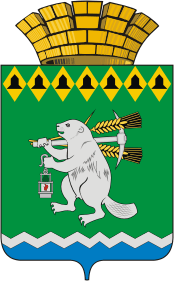 Дума Артемовского городского округаVI созыв 16  заседание       РЕШЕНИЕОт 25 мая 2017 года  				      № 170Об отчете о  деятельности Думы Артемовского городского округа за 2016 годРассмотрев и заслушав, представленный предателем Думы  Артемовского городского округа К.М.Трофимовым  отчет   о деятельности Думы Артемовского городского округа   за 2016 год,Дума Артемовского городского округаР Е Ш И Л А :	1. Отчет  о деятельности Думы Артемовского городского округа   за 2016 год принять к сведению  (приложение).2. Настоящее решение опубликовать в газете «Артемовский рабочий» и разместить на официальном  сайте  Думы Артемовского городского округа в  информационно-телекоммуникационной сети «Интернет».Председатель Думы Артемовского городского округа					К.М.ТрофимовПриложение к решению Думы Артемовского городского округаот 25 мая 2017 года № 170Об отчете   о  деятельности Думы Артемовского городского округа за 2016 годДеятельность Думы основывается на принципах коллективного, свободного обсуждения и решения вопросов, гласности и учета общественного мнения.  В соответствии с Уставом Артемовского городского округа председатель Думы  городского округа осуществляет полномочия по организации деятельности Думы городского округа.	Свою работу Дума строит в соответствии с регламентом Думы Артемовского городского округа на основании  плана работы Думы Артемовского городского округа на 2016 год. Для предварительной подготовки вопросов к рассмотрению на заседаниях Думы и организации работы депутатов между заседаниями Дума созданы   4 постоянные комиссии.	Основной формой деятельности Думы городского округа являются заседания. Заседания Думы проходили  ежемесячно в открытом режиме, в присутствии представителей средств массовой информации и  Артемовской городской прокуратуры. В 2016 году проведено всего 29 заседаний Думы АГО, из них 10 новым составом депутатов. За 2016 года   принято 155 решение, из них Думой Артемовского городского округа VI созыва 74 решения.В  исключительной компетенции Думы городского округа находятся: принятие Устава городского округа и внесение в него изменений. Решением Думы Артемовского городского округа  от 29 сентября 2016 года № 3  внесены изменения в Устав Артемовского городского округа. Основные изменения и дополнения связаны с изменением модели избрания главы Артемовского городского округа.2) утверждение местного бюджета и отчета о его исполнениибольшое  значение  в 2016 году уделялось вопросу формирования местного бюджета. Решением Думы Артемовского городского округа № 745  от 26 ноября  2015  назначены  и проведены  публичные слушания по проекту решения Думы Артемовского городского округа «Об утверждении бюджета Артемовского городского округа на 2016 год».Решением Думы Артемовского городского округа
от 24 декабря 2015 года  № 756 рассмотрены  результаты публичных слушаний. Результаты публичных слушаний по проекту решения Думы Артемовского городского округа «Об утверждении бюджета Артемовского городского округа на 2016 год приняты рекомендации участников публичных слушаний. Более 25 рекомендаций. Решение участников публичных слушаний и рекомендации были направлены в Администрацию Артемовского городского округа для рассмотрения и подготовки мотивированного заключения по итогам публичных слушаний. 24  декабря 2015 года решением №  757  бюджет Артемовского городского округа на 2016 год  принят на очередном  заседании Думы. Общий объем доходов составил  1 675 531,5 тыс. рублей, общий объем расходов составил 1 675 531,5 тыс . рублей. Дефицит бюджета был не предусмотрен. Резервный фонд  Администрации Артемовского городского округа составил 10405,8,0 тыс. рублей. В местный бюджет 8 раз вносились изменения и дополнения. В течение  2016 года  Дума Артемовского городского округа   в рамках осуществления муниципального финансового  контроля в ходе исполнения местного бюджета трижды заслушивала  информацию об исполнении бюджета Артемовского городского округа. Решения не принимались.3) установление, изменение и отмена местных налогов и сборов в соответствии с законодательством Российской Федерации о налогах и сборахВ рамках полномочий Думы Артемовского городского округа в связи с изменением налогового законодательства в решение Артемовской Думы от 17.11.2005 № 576 «О земельном налоге на территории Артемовского городского округа» внесены изменения решением от 27 октября 2016 года  N 25.4) рассмотрение ежегодных отчетов Счетной палаты Артемовского городского округа:В целях реализации  полномочий Думы 31 марта 2016 года Думой  Артемовского городского округа был заслушан и принят к сведению ежегодный  отчет Счетной палаты Артемовского городского округа за 2015 год  (решение № 797).Также в течение 2016 года были заслушаны результаты контрольных мероприятий, проводимых Счетной палатой Артемовского городского округа.Все решения принятые по итогам рассмотрения информаций о контрольных мероприятиях ежемесячно направляются в Артемовскую городскую прокуратуру.5) принятие планов и программ развития городского округа, утверждение отчетов об их исполнении:Решением Думы Артемовского городского округа 28 апреля 2016 года №  81  рассмотрена и принята информация  «О реализации плана мероприятий по выполнению Программы  социально-экономического развития на 2013-2015 годы, за 2015 год».	6) определение порядка управления и распоряжения имуществом, находящимся в муниципальной собственности.Немалое  значение в работе Думы  было отведено вопросам  муниципальной собственности:Решением Думы Артемовского городского округа
 от 25 февраля 2016 года № 783 внесены изменения в Положение об управлении муниципальной собственностью Артемовского городского округа;31 марта 2016 года:  решением  № 798 утвержден отчет об исполнении Программы приватизации муниципального имущества за 2015 год;решением 799 утвержден отчет об исполнении Программы управления собственностью за 2015 год;решением № 800 принято Положение о порядке приватизации муниципального имущества Артемовского городского округа.26 мая 2016 года решением № 822 внесены изменения в Положение о муниципальном земельном контроле на территории Артемовского городского округа;Решением № 823 внесены дополнения в Программу приватизации муниципального имущества Артемовского городского округа  на 2016-2018 годы.7) определение порядка принятия решений о создании, реорганизации и ликвидации муниципальных предприятий, а также об установлении тарифов на услуги муниципальных предприятий и учреждений, выполнение работ, за исключением случаев, предусмотренных федеральными законамиРешением Думы Артемовского городского округа от 27 октября 2016 года № 32  внесены изменения в Положение о порядке установления тарифов на услуги муниципальных унитарных предприятий и муниципальных учреждений. 8) контроль за исполнением органами местного самоуправления и должностными лицами местного самоуправления полномочий по решению вопросов местного значенияНа особом контроле в Думе находились   вопросы:О выборе места под строительство полигона ТБО и скотомогильника в Артемовском городском округе (ежемесячно);О состоянии безопасности дорожного движения на территории Артемовского городского округа;О ходе отопительного сезона 2015-2016, и подготовке к новому отопительному сезону 2016-2017 годов;О подготовке муниципальных образовательных учреждений к новому 2016-2017  учебному году;О  готовности Артемовского городского округа к пожароопасному периоду 2016года;Об организации занятости детей и подростков во  внеурочное время в Артемовском городском округе в 2016 году;Об итогах проведения детской оздоровительной компании 2015года в Артемовском городском округе;О состоянии питьевого водоснабжения на территории Артемовского городского округа.2016 год  - год выборов депутатов  в Думу Артемовского городского округа VI созыва.Решением Думы Артемовского городского округа № 790 от 24 марта 2016 года  утверждена схема одномандатных избирательных округов по выпорам депутатов Думы Артемовского городского округа23 июня 2016 года решением Думы Артемовского городского округа № 832  назначены очередные выборы депутатов Думы Артемовского городского округа.29 сентября 2016 года  решением Думы Артемовского городского округа № 3 внесены изменения в Устав Артемовского городского округа. 5 октября 2016 года данные изменения были зарегистрированы в Главном управлении министерства юстиции России по Свердловской области. № RU66359000020160001. 7 октября 2016 года решение Думы Артемовского городского округа от 29 сентября 2016 года № 3 «О внесении изменений в Устав Артемовского городского округа» опубликовано в официальном печатном средстве массовой информации   - газете «Артемовский рабочий» № 41. После опубликования вступило в законную силу.13 октября 2016 года решениями:№ 6 избран председатель Думы Артемовского городского округа (Трофимов К.М.);№ 77 избран заместитель председателя Думы Артемовского городского округа (Гареева Р.П.);№ 8 образованы постоянные комиссии Думы Артемовского городского округа и утвержден их персональный состав;№ 9 утверждены председатели постоянных комиссий.Арсенов В.С. – председатель постоянной комиссии по жилищно-коммунальному хозяйству;Малых В.С. – председатель постоянной комиссии по социальным вопросам и делам молодежи;Соловьев А.Ю. – председатель постоянной комиссии по экономическим вопросам, бюджету и налогам;Шарафиев А.М. – председатель постоянной комиссии по вопросам местного самоуправления, нормотворчеству и регламенту.Решением № 11 утвержден регламент Думы Артемовского городского округа.В связи с изменением модели избрания главы Артемовского городского округа  13 октября 2016 года (решение № 12) принято  Положение о порядке проведения конкурса по отбору кандидатур на должность главы Артемовского городского округа.20 октября 2016 года на внеочередном заседании Думы Артемовского городского округаОбъявлен конкурс по отбору кандидатур на должность главы Артемовского городского округа (решение № 14). 20 октября 2016 года  принято решением № 15 «О формировании конкурсной комиссии по проведению конкурса по отбору кандидатур на должность главы Артемовского городского округа».22 декабря 2016 года конкурс был завершен.Решением Думы Артемовского городского округа № 56 22 декабря 2016 года главой Артемовского городского округа избран Самочернов А.В..В октябре-ноябре проводилась большая организационная работа. Приняты решения Думы Артемовского городского округа О направлении депутатов Думы Артемовского городского округав составы комиссий и рабочих групп органов местного самоуправления Артемовского городского округа.В своей работе депутаты использовали различные формы депутатской деятельности. Это работа с избирателями, участие в заседаниях Думы, участие в работе соответствующих комиссий представительного органа местного самоуправления, обращение с депутатским запросом, участие в работе депутатских объединений и депутатских групп в Думе Артемовского городского округа, широко использовалась   форма,  обращения с вопросом к должностным лицам органов местного самоуправления, органов, участие в работе комиссий, советов, создаваемых в органах местного самоуправления Артемовского городского округа, по решению Думы.В соответствии со статьей 37 регламента Думы Артемовского городского округа  депутат Думы вправе обращаться с депутатским запросом к главе администрации Артемовского городского округа, к органам местного самоуправления Артемовского городского округа по вопросам актуальным для избирателей. Решение о признании депутатского обращения депутатским запросом принимается решением Думы.  На контроле в Думе находятся вопросы  о ходе выполнения депутатских запросов:27 февраля 2014 года решение № 443 «О признании депутатского обращения депутата Думы Артемовского городского округа  по одномандатному  избирательному округу   № 9 Петровой Т.В., депутатским запросом» о строительстве  спортзала  МАОУ лицей № 21;28 ноября 2013 года решением Думы Артемовского городского округа № 397 депутатское обращение    депутата  Арсенова В.С. в адрес Администрации Артемовского городского округа о ремонте дорог по ул. Добролюбова, Луговой, Малышева;28 ноября 2013 года решением Думы Артемовского городского округа № 398 депутатское обращение    депутата  Гареевой Р.П. в адрес Администрации Артемовского городского округа о капитальном ремонте  муниципального общеобразовательного учреждения  средняя общеобразовательная школа № 14;Также на контроле в Думе находится депутатский запрос  депутата Пономарева М.В. о газификации с. Большое Трифоново (решение Думы Артемовского городского округа от 28  апреля 2011  года № 1104);Решением  Думы Артемовского городского округа от 27.12.2016 № 69 «О признании депутатского обращения Котловой Е.И.,  депутата Думы Артемовского городского округа  по одномандатному  избирательному округу № 1,  по вопросу  о ремонте дома, депутатским запросом;
         Решением Думы Артемовского городского округа от27.12.2016 № 67 «О признании депутатского обращения Котловой Е.И.,  депутата Думы Артемовского городского округа  по одномандатному  избирательному округу № 1,  по вопросам благоустройства и освещения дворовой территории д.13  ул.Энгельса, депутатским запросом».В 2016 году в Думу Артемовского городского округа поступило 1  протеста прокуратуры, который был рассмотрен и признан обоснованным.3 Информации Артемовской городской прокуратуры в порядке статьи 4  Федерального закона от 17.01.1992 № 2202-1 «О прокуратуре Российской Федерации»    для рассмотрения на заседаниях Думы Артемовского городского округа. Все Информации рассмотрены  на заседаниях  и по ним приняты решения Думы Артемовского городского округа.Взаимоотношения депутата с избирателямиДепутат Думы поддерживает связь с избирателями округа, от которого он избран. Депутат Думы лично и через помощников принимает меры по обеспечению прав, свобод и законных интересов своих избирателей: рассматривает поступившие от них предложения, заявления и жалобы, способствует в пределах своих полномочий правильному и своевременному решению содержащихся в них вопросов; ведет прием граждан; изучает общественное мнение и при необходимости вносит предложения в соответствующие органы государственной власти, органы местного самоуправления и общественные объединения.Депутат Думы лично ведет прием избирателей согласно графику, в котором указывается место, дни и время приема граждан. График публикуется в средствах массовой информации.Депутат информирует избирателей о своей деятельности во время встреч с ними, а также через средства массовой информации.Для обсуждения проектов муниципальных правовых актов по вопросам местного значения с участием жителей Артемовского городского округа Думой Артемовского городского округа проводились публичные слушания.Обеспечение деятельности Думы, постоянных комиссий, рабочих групп, согласительных комиссий, депутатов осуществляется организационно-правовым отделом Думы. Организационно-правовой отдел обеспечил подготовку и проведение  22  заседаний Думы. Организационно-правовой отдел осуществляет ведение   делопроизводства. Ведение делопроизводства  позволяет контролировать сроки их исполнения и своевременно проводить анализ социальных проблем для дальнейшего планирования этой работы.Специалистами ведется  регулярная   работа по оформлению протоколов заседаний постоянных комиссий и Думы Артемовского городского округа и решений Думы. Специалисты отдела оказывали  помощь депутатам в подготовке заключений  постоянных комиссий на проекты решений Думы АГО, подготовке  депутатских обращений, депутатских запросов.Муниципальные служащие  принимали участие в  судебных процессах, представляя интересы Думы Артемовского городского округа, главы Артемовского городского округа.Осуществляется ведение  бухгалтерского учета и контроля хозяйственной деятельности Думы Артемовского городского округа.Ведется  учет, хранение законченных делопроизводством дел и документов  Думы, подготовка и сдача их в архив.